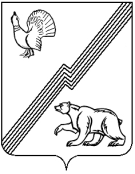 АДМИНИСТРАЦИЯ ГОРОДА ЮГОРСКАХанты-Мансийского автономного округа – Югры ПОСТАНОВЛЕНИЕот 23 мая 2012                                                                                                                   	          № 1219Об установлении тарифов на  услуги муниципального бюджетного учреждениядополнительного образования детей «Детская школа искусств города Югорска»В соответствии с решением Думы города Югорска от 26.05.2009 № 51 «О Положении о порядке принятия решений об установлении тарифов на услуги муниципальных предприятий и учреждений на территории города Югорска», постановлением администрации города Югорска от 06.07.2009 № 1102 «О перечне материалов, необходимых для установления тарифов на услуги муниципальных предприятий и учреждений на территории города Югорска (кроме учреждений культуры)», постановлением администрации города Югорска от 06.07.2009 № 1105 «О способах формирования тарифов на услуги муниципальных предприятий и учреждений на территории города Югорска (кроме учреждений культуры)», Уставом муниципального бюджетного учреждения дополнительного образования детей «Детская школа искусств города Югорска»: 1. Установить тарифы на услуги муниципального бюджетного учреждения дополнительного образования детей «Детская школа искусств города Югорска» (приложение).2. Признать утратившим силу постановление администрации города Югорска от 21.09.2010 № 1680 «Об установлении тарифов на услуги муниципального бюджетного учреждения дополнительного образования детей «Детская школа искусств города Югорска».3. Опубликовать постановление в газете «Югорский вестник» и разместить на официальном сайте администрации города Югорска.4. Настоящее постановление вступает в силу после его официального опубликования в газете «Югорский вестник».5. Контроль за выполнением постановления возложить на директора муниципального бюджетного учреждения дополнительного образования детей «Детская школа искусств города Югорска» О.А. Гоголеву.Исполняющий обязанностиглавы администрации города Югорска                                                           Т.И. ДолгодвороваПриложениек постановлению администрации города Югорска от 23 мая 2012 № 1219Тарифына услуги муниципального бюджетного учреждения дополнительного образования детей  «Детская школа искусств города Югорска»№ п/пНаименование услугЕдиницы измеренияТарифы,(рублей с человека)1.Дополнительное обучение в группе отделения раннего развития (для детей 4 – 5 лет)1 месяц (16 занятий по 20 минут)900,002.Дополнительное обучение в группе эстрадной специализации (музыкально-компьютерные технологии)1 месяц (8 занятий по 45 минут)1200,003.Услуги репетиторов с углубленным изучением предметов1 месяц (8 занятий по 45 минут)1200,004.Услуги репетиторов с углубленным изучением предметов1 занятие(45 минут)150,005.Проведение методических семинаров, конкурсов, фестивалей на базе Учреждения (кроме муниципальных учреждений города Югорска)1 мероприятие1200,006.Организация мероприятий концертно-просветительской направленности для  организаций и учреждений города (кроме муниципальных учреждений города Югорска)1 мероприятие1700,007.Ускоренный трехлетний курс обучения по освоению дополнительного музыкального инструмента (при наличии свидетельства об окончании музыкальной школы)1 месяц (4 занятия по 45 минут)1250,008.Индивидуальное обучение игре на музыкальном инструменте (без ограничения возраста обучающегося)1 месяц (8 занятий по 45 минут)2500,009.Предоставление во временное пользование музыкальных инструментов и оборудования обучающимся учреждения в целях качественной подготовки домашних заданий1 месяц250,00